            КАЗЕННОЕ ОБЩЕОБРАЗОВАТЕЛЬНОЕ УЧРЕЖДЕНИЕ ВОРОНЕЖСКОЙ ОБЛАСТИ                                          «РУДНЯНСКАЯ ШКОЛА-ИНТЕРНАТ» ДЛЯ ОБУЧАЮЩИХСЯ                                       С ОГРАНИЧЕННЫМИ ВОЗМОЖНОСТЯМИ ЗДОРОВЬЯ»  Конспект внеклассного мероприятия                «День Рождения"	                      Проведенного в группе  8 класса.          Воспитателем Маклаковой Н.И.
           	15 января.2024г.Цель: Поздравить детей родившихся в январе с днем рождения;Создание в коллективе благоприятного психологического климата;Воспитание творческих способностей, умений и навыков коллективной творческой деятельности.Ход мероприятия.Ведущий 1:  Добрый вечер !  Вот и пролетел ещё один год. И мы сегодня собрались здесь, чтобы поздравить наших милых именинников, родившихся в январе, которые стали старше и умнее на целый год.Ведущий2 :                                                                                                                      Месяц зимний,Месяц снежныйОткрывает первый год,Вновь со снегом и морозомВ гости к нам январь идёт.Он на реках и озёрах –Всюду выстроил мостыИ одел пушистым снегомВсе деревья и кусты.Кто родился в январе,Все сюда идите,Поскорее детвореСебя вы покажите!(Именинники выходят и садятся на стульчики). Резникова Яна- 9 лет, Свирский Евгений- 11 лет, Лазарев Павел-12 лет, Жбанов Вячеслав-15 лет.Ведущий1 : Приветствуем их аплодисментами!                                                      Павел, Женя и Слава родились под знаком Козерога.                                                                                                                             Добродушный КОЗЕРОГ                                                                                                 Не проспит второй урок                                                                                                 И не будет злиться,                                                                                                     Если стрелки на чачах                                                                                                Подведёт сестрица. Яна родилась под знаком Водолея.Дорогой наш ВОДОЛЕЙ!                                                                                      Слёзки ты пореже лей!                                                                                                          Будь прекрасным, как дождинка,                                                                                                   Как прозрачная росинка!(Именинникам вешаем медальки с изображением знака зодиака.)Ведущий2 :                                                                                                               Праздник мы сейчас откроемИгры, пляски здесь устроим.Повернитесь все друг к другуИ пожмите руки другу.Руки вверх все поднимитеИ вверху пошевелитеКрикнем весело УРА!Именинников поздравить пора!Ведущий 1:Поздравляем вас, именинники, с днём рождения, который вы ждали много дней, целый год. Посмотрим на эти красивые, умные, добрые лица. Хотим пожелать вам всего, всего хорошего, конечно, здоровья, исполнения ваших желаний и прекрасного настроения. Пусть этот час подарит вам радость общения и яркие впечатления.Ведущий 2:
 Давайте вспомним, какие песни о дне рождения вы знаете? («С днем рождения», «День рожденья», «Поздравительная» «Пусть бегут неуклюже»).- А какая самая главная песня?Ну-ка, в круг большой вставайте,Громче музыка играй!Для наших именинниковИспекли мы каравай.(Исполняется песня «Каравай»)Ведущий1 :     Загадки для именинников.1.Запорошила дорожки,Разукрасила окошки,Радость детям подарилаИ на санках прокатила. (Зима)2.Тройка, тройка прилетела.Скакуны в той тройке белы.А в санях сидит царица –Белокоса, белолица.Как махнула рукавом –Всё покрылось серебром. (Зима)- А о каких скакунах говорится в загадке? (О зимних месяцах)3. Растёт она вниз головойРастет не летом, а зимойЛишь только солнце припечёт,Она заплачет и умрёт. (Сосулька)4. Белое покрывало на земле лежало,Лето пришло, оно всё сошло. (Снег)5. Гуляет в поле, а не конь.Летает на воле, да не птица. (Вьюга).6. И не снег, и не лёдА серебром деревья уберёт. (Иней).7. «Жил я посреди двора,Где играет детвора, но от солнечных лучейПревратился я в ручей». (Снеговик).8. Он вошёл – никто не видел,Он сказал – никто не слышал.Дунул в окна и исчез,А на окнах вырос лес. (Мороз).9. Рыбам зиму жить тепло:Крыша: толстое стекло. (Лёд.)10. Запорошила дорожки,Разукрасила окошки,Радость детям подарилаИ на санках прокатила. (Зима).11. Красавица какая!Стоит, светло сверкая,Как пышно убрана…Скажите, кто она? (Ёлка новогодняя).12. Есть, ребята, у меняДва серебряных коня.Езжу сразу на обоих.Что за кони у меня? (Коньки)Ведущий 2:А сейчас проведём небольшую игру – разминку «Желалки.»Вы друг другу помогайте,На вопросы отвечайтеТолько « Да» и только «Нет»Дружно давайте мне ответыЕсли нет вы говорите,То ногами постучитеЕсли говорите да,В ладони хлопайте тогда,В садик ходит старый дедЭто правда, дети? (нет)Внучку водит он туда?Отвечайте дружно. (Да) Лед - замерзшая вода?  Отвечаем дружно ... (Да)После пятницы - среда?Дружно мы ответим ... (Нет)Ель зеленая всегда?  Отвечаем, дети ... (Да)День рожденья – день весёлый?Ждут вас игры и приколы?С юмором у вас в порядке? (да)Сейчас мы делаем зарядку? (нет)Именинников поздравим? (да)Или к бабушке отправим? (нет)Им подарим шоколадку? ... (Да)Поцелуем сладко-сладко? ... (Да)С днем рожденья поздравляем!И, конечно пожелаем:Вырастать Им всем побольше ... (Да)Непременно быть потолще! ... (Нет)Быть здоровыми , умными ,сильными ! ... (Да)И крикливыми , и драчливыми ... (Нет)Чтоб родители любили! ... (Да)Ремешком чтоб чаще били! ... (Нет)Чтоб мороженным кормили! ... (Да)Может, хватит поздравлять?  Дальше будем мы играть? ... (Да)Начинаем игры.Ведущий1 : Всех именинников мы поздравляем  и быстро это слово составляем. 1 игра:  Кто быстрее выложит из спичек слово «Поздравляем».2. Музыкальная игра. Образуется круг и по кругу под музыку пускается игрушка. Участники передают друг другу эту игрушку. Музыка заканчивается. И тот, у кого осталась игрушка в руках – выбывает из игры и т.д. Победителю - приз3  игра: «Рисунок с закрытыми глазами». Участвуют именинники. Им завязывают глаза, перед ними кладут лист А3, дают фломастер. Задание всем одинаковое - нарисовать «Снеговика». У кого лучше получится снеговик?!4 игра: Участники становятся по двое спиной друг к другу и сцепляются руками. В таком положении они должны добраться до кегли, обогнуть её и вернуться назад.5 игра:    участники конкурса становятся в одну линию. По команде ведущего они начинают надувать шарик. Ведущий считает до 10, на счет 10 все игроки выпускают свои шарики. Побеждает тот игрок, чей шарик улетел дальше.)6 игра:   На доске прикреплены Снежинки, с обратной стороны написанызадания для именинников:- проскакать на 1 ноге до стены и обратно.- рассказать стихотворение.- спеть песню «Пусть бегут неуклюже».- нарисовать с завязанными глазами рисунок «корова».- донести воздушный шарик на другом шарике в другой конец класса.- присесть 10 раз.-подпрыгнуть 10 раз.- поздравить всех именинников.- стоя на одной ноге прокричать ку-ка-ре-ку 5 раз.Ведущий2 :  И вот наступило время подарков для наших именинников .(Дети вручают подарки именинникам и  с пожеланиями и поздравлениями.)Ведущий 1: Пусть этот день запомнитсяИ будет не похож на тысячу других!Пусть он пройдет приятно и беспечно,Здоровья, счастья, радостей больших!До свиданья, детвора!Ведущий 2:  Наш праздник подходит к концу, давайте крепко за руки возьмемся, ведь недаром говорят: нет никого дружнее наших ребят. Еще раз поздравляем наших именинников. Все вместе «С ДНЕМ РОЖДЕНИЯ!».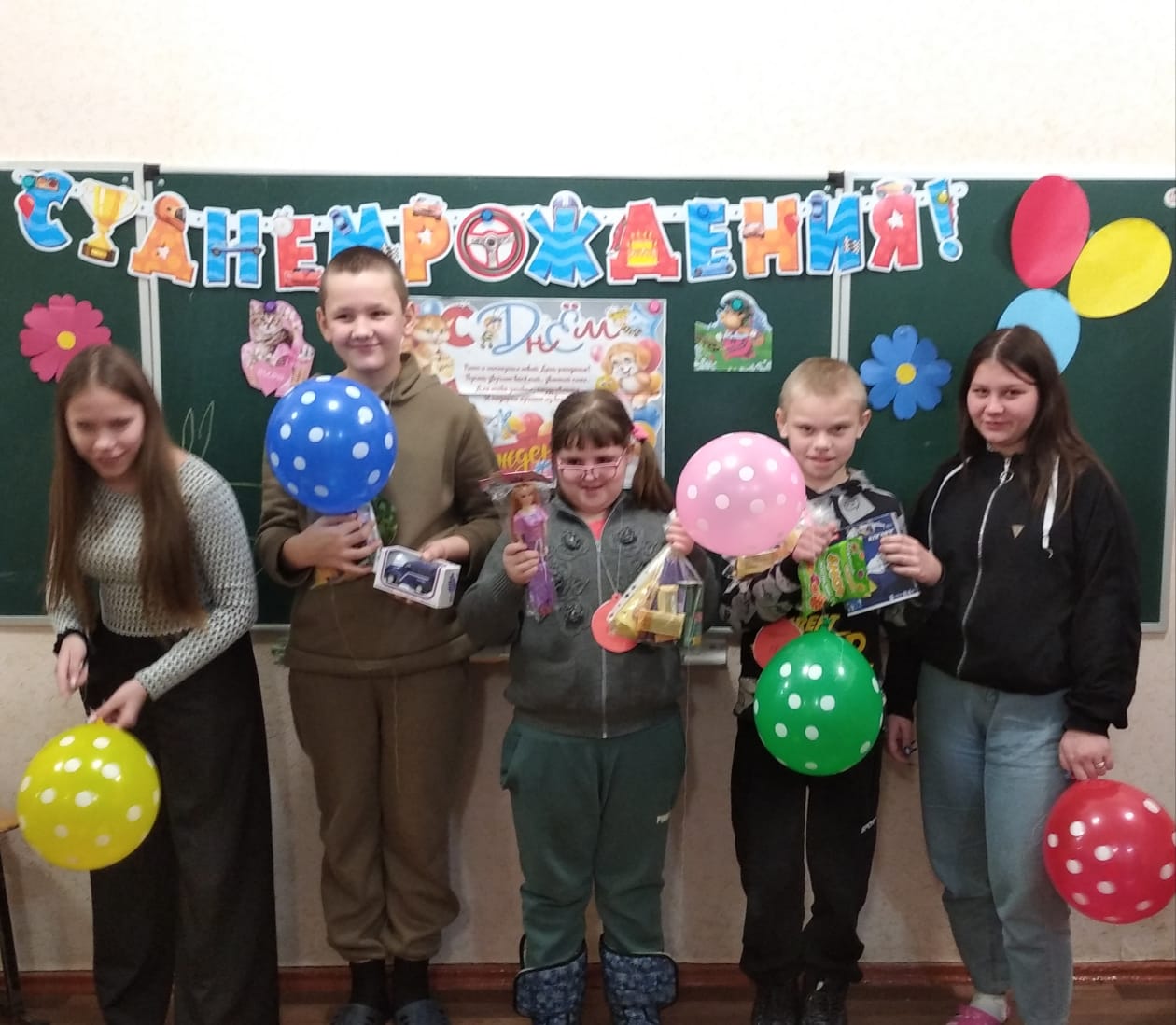 Самоанализ мероприятия «День  именинников».   Проведенного группой                   8 класса под руководством Маклаковой Н.И.                                                     Дата проведения: 15.01.24г.Цель: поздравить зимних именинников с днем рождения;создание в коллективе благоприятного психологического климата;воспитание творческих способностей, умений и навыков коллективной творческой деятельности; сплотить  детский  коллектив.Задачи:- расширение общего кругозора воспитанников;- развитие эстетических потребностей, чувства прекрасного;- создание  радостной  атмосферы для   детей;- воспитание уважительного отношения к семейным традициям.Форма проведения: развлекательно – игровая программа.Место проведения: класс.Анализ итогов мероприятия.Воспитательное мероприятие «День именинника» проведено в форме развлекательно-игровой программы, что способствует  активизации творческой компетенции  воспитанников. Актуальность проведения мероприятия  обусловлена  необходимостью развития  у воспитанников  чувства прекрасного, уважительного отношения к традициям,  развитие сплоченности детского коллектива.В мероприятии принимали участие обучающие воспитанники. Содержание мероприятия, вопросы и задания, музыкальные номера соответствовали возрастным и психологическим особенностям воспитанников.Мероприятие сопровождалось мультимедийной презентацией, звучала музыка соответствующей тематики. Для создания наибольшей степени увлеченности выполнением задания использовалось художественное слово. Таким образом, все  оформление зала и средства ТСО позволили максимально обеспечить создание положительного эмоционального настроя  у воспитанников.При проведении мероприятия прослеживалась высокая степень увлеченности воспитанников ходом мероприятия.Санитарно-гигиенические нормы были соблюдены. Помещение  было  предварительно подготовлено  к проведению, временные рамки проведения соответствуют требованиям.Материалы и оборудование: компьютер. Продолжительность развлечения: 40 минут. План мероприятия:1.Приветствие:  объяснение цели мероприятия.2.Основная часть мероприятия: игры, конкурсы.3.Заключительная часть:  вручение подарков.Оформление:  Доска украшена шарами , рисунками. Изготовлены открытки и медальки для именинников.